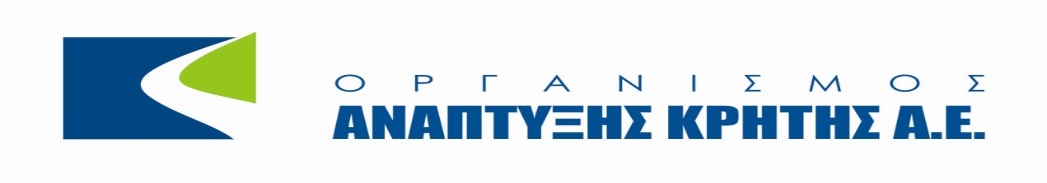 Αρ. Πρωτ. 						Χανιά 19/10/2015ΑΙΤΗΣΗ ΕΝΔΙΑΦΕΡΟΝΤΟΣΓΙΑ ΤΑ WORKSHOPS ΝΗΣΩΝ ΠΕΡΙΠΛΟΥΣ –ΧΑΝΙΑ 6/7-2015 ΟΡΓΑΝΩΣΗ Ο.Α.Κ.  Α.Ε. ΣΤΟΙΧΕΙΑ:ΟΝΟΜ/ΕΠΩΝΥΜΟΗΛΙΚΙΑΕΠΙΧΕΙΡΗΣΗ ΕΔΡΑΔΡΑΣΤΗΡΙΟΤΗΤΑ ΣΥΜΠΛΗΡΩΣΗ ΚΡΙΤΗΡΙΩΝ (ΓΙΑ ΤΗΝ ΑΞΙΟΛΟΓΗΣΗ)Κατηγορία 1(ΔΗΜΙΟΥΡΓΙΚΟΣ ΤΟΜΕΑΣ)Κατηγορία 2(ΠΟΛΙΤΙΣΤΙΚΟΣ ΤΟΜΕΑΣ)Αποστέλλεται μαζί με φωτοτυπίες δικαιολογητικών στο nisonperiplous@oakae.gr 1. έδρα επιχείρησης/έναρξης επαγγέλματος περιοχή Όχι (κριτήριο αποκλεισμού)2.ηλικία ενδιαφερόμενου κάτω των 30 ετών20 μόρια3.καινοτομία (σε όποια πλευρά της δραστηριότητας, προϊόντος, υπηρεσίας, διοικητικής, προωθητικής )10 μόρια4.νέα επιχείρηση (έως πέντε έτη)10  μόρια1.έδρα επιχείρησης/έναρξης επαγγέλματος περιοχήΌχι (κριτήριο αποκλεισμού)2. εν ενεργεία φορέας 10 μόρια3.θεσμοθετημένη διοικητική δομή20 μόρια 4.καινοτομία (σε όποια πλευρά της δραστηριότητας, προϊόντος, υπηρεσίας, διοικητικής, προωθητικής )10 μόρια